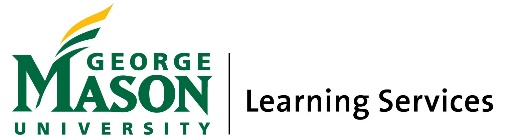 Math ResourcesMath Tutoring Center: http://math.gmu.edu/tutor-center.php. The Math Tutoring Center will be offering online tutoring services to students currently enrolled in undergraduate Math courses at GMU.Private Math Tutors: https://science.gmu.edu/academics/departments-units/mathematical-sciences/math-tutoring/mathematics-tutors. The GMU Math Department maintains a list of private math tutors. Students are responsible for making payment arrangements with the tutor.MathXL Online: http://www.mathxl.com. Students can use this self-directed online program to review Basic Math, Algebra, or to prepare for the MATH 113 placement test. The cost varies by subscription length.Khan Academy: http://www.khanacademy.org. This website offers free video lessons on math-related topics including arithmetic, algebra, geometry, calculus, and statistics.The Ultimate Math Refresher for the GRE, GMAT, and SAT. Lighthouse Review (1999). This book provides a concise review of arithmetic, algebra, and geometry principles for those who are preparing to take the Graduate Record Exam or Graduate Management Admission Test in order to apply to graduate school.Magoosh: https://magoosh.com/. This website features video lessons, practice questions, timed quizzes, practice exams, flashcards, study plans, and supplemental information. It can also assist students in studying for the SAT, GMAT, LSAT, MCAT, Praxis and other tests. The website has a free trial with the option to purchase different subscription plans. 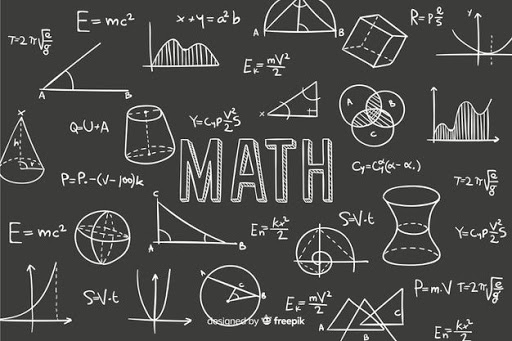 